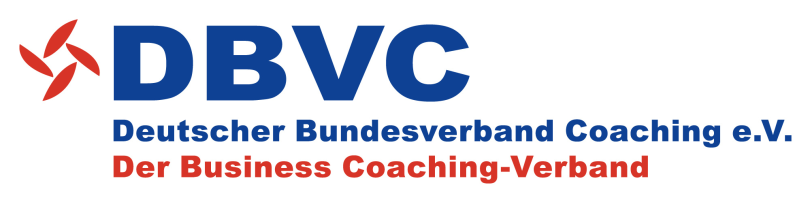 BewerbungspaketZertifizierung als Coaching-Weiterbildungsanbieter (DBVC)Inhalt des Bewerbungspakets Wir freuen uns auf Ihre Bewerbung für eine Zertifizierung 
beim DBVC e.V.!Lassen Sie uns Ihre Bewerbung – bevorzugt digital in einem Dokument – an aufnahme@dbvc.de zukommen. Vielen Dank!Kriterien zur Zertifizierung Status: Coaching-Weiterbildungsanbieter (DBVC)Grundvoraussetzungen zur Aufnahme	Allgemeine AnforderungenCurricula werden von zwei Senior Coaches des DBVC verantwortlich vertreten. Diese müssen jeweils mindestens ein Jahr Mitglied im DBVC gewesen sein und Kompetenz als Lehrende und Weiterbildungsanbieter nachweisen. Sie werden jeweils im Folgenden „Weiterbildungsanbieter“ genannt.Der Mindestumfang der Weiterbildung beträgt 150 Zeitstunden (60 Minuten). Hierzu zählen alle interaktiven Aktivitäten, nicht aber Selbststudium, Erstellung von Referaten o.ä.Die Mindestdauer des Curriculums beträgt 12 Monate, wünschenswert ist jedoch eine Mindestdauer von 18 Monaten.Der Weiterbildungsanbieter überzeugt in seiner persönlichen Integrität vor allem durch:Anforderungen an SelbstreflexionsfähigkeitDialogfähigkeitGlaubwürdigkeitVertrauenswürdigkeitDie Weiterbildung im Bereich Coaching ist schon mindestens dreimal als offenes Angebot durchgeführt worden und wird auch weiterhin mindestens einmal jährlich durchgeführt. Dies ist auf Verlangen des DBVC durch Teilnehmerlisten nachzuweisen. Sollte in einem Jahr keine neue Weiterbildung begonnen werden, ist das dem DBVC unverzüglich anzuzeigen. (Über die Zulassung zum Zertifizierungsverfahren, das Erteilen und Fortbestehen der Zertifizierung entscheidet letztlich jeweils der Vorstand.)Der Weiterbildungsanbieter stellt ggf. die Qualifikation der in der Weiterbildung tätigen Lehrenden und deren Zusammenarbeit unter seiner Leitung sicher.Der Weiterbildungsanbieter hat ein plausibles Konzept zur unternehmerischen Gestaltung der Weiterbildung und setzt dieses qualifiziert um:bietet eine seriöse Angebotspalette und aufrichtige Marketing- und Werbestrategiendie in der Weiterbildung berücksichtigten Perspektiven und die durch sie zu erwerbenden Kompetenzen (Leistungsversprechen) sind realistisch und klar erkennbar ausgewiesen. Prozess und Inhalt passen zusammenhat eine für sein Weiterbildungsangebot angemessene Infrastruktur für Verwaltung und Kundenbetreuungarbeitet in wirtschaftlich soliden Verhältnissen und mit nachhaltigen Strategienorientiert sich im Geschäftsgebaren am „ehrbaren Kaufmann“Der Weiterbildungsveranstalter evaluiert die Qualität der Weiterbildung und hat hierzu ein schlüssiges Konzept.Die vergebenen Zertifikate sind der Weiterbildung bzw. der erworbenen Qualifikation angemessen.Zur Weiterbildung gehört ein schlüssiges Konzept für die Auswahl von Weiterbildungsteilnehmern vor Beginn und für die Evaluation der gemachten Lernerfahrungen bzw. der erreichten Kompetenzen zum Abschluss.Die kontinuierliche Weiterentwicklung der Weiterbildung muss sichergestellt werden. Hierzu nimmt der Weiterbildungsanbieter mindestens einmal jährlich an den DBVC Qualitätskonferenzen für Weiterbildungsanbieter teil.Der Weiterbildungsanbieter gewährt den DBVC Berichterstattern Einblick in die Praxis der Weiterbildung und der damit verbundenen unternehmerischen Tätigkeit.Bei einer wesentlichen inhaltlichen und / oder strukturellen Veränderung des bereits zertifizierten Weiterbildungsangebotes wird eine erneute Überprüfung durch die DBVC Berichterstatter notwendig, um eine Zertifizierung aufrecht zu halten. Insbesondere gilt dies für den Fall, dass die bisherige Weiterbildung nicht mehr in der bisherigen Form existiert bzw. von einzelnen oder mehreren Dozenten in einem neuen geschäftlichen Rahmen angeboten wird. Die Überprüfung erfordert ein neues Zertifizierungsverfahren, für das sich zu einer reduzierten Gebühr i.H.v. 1.500,00 € (bei Vorliegen einer Zertifizierung als  „Institutioneller Coaches-Anbieter (DBVC)“ beträgt die Gebühr 1.000,00 €) beworben werden kann. Das Kriterium der dreimaligen Durchführung der Weiterbildung kann entfallen.Wenn ein Coaching-Weiterbildungsanbieter einen neuen Lehrgang mit einem neuen Namen vom DBVC zertifizieren lassen möchte, wird in der Qualitätskonferenz darüber abgestimmt, ob ein Zertifizierungsverfahren notwendig ist und eine entsprechende Empfehlung an den Vorstand gegeben wird.Erfolgte Änderungen werden der DBVC Geschäftsstelle zwecks Gewährleistung der Informations- und Auskunftsfähigkeit zeitnah übermitteltInhaltliche AnforderungenDidaktik und TheorieDas Weiterbildungskonzept ist didaktisch sinnvoll und zweckmäßig aufgebaut. Die einzelnen Elemente bilden gemeinsam ein stimmiges Gesamtprogramm (z.B. fachlich-konzeptueller roter Faden, fachliche Zuordnung der Lehrenden, Auswahl und Platzierung der Weiterbildungselemente, methodischer Aufbau, Ablauf-Design).Die Weiterbildung ist pluralistisch bezüglich Theorien, Inhalten, Methoden und Modellen, eingebettet in eine schlüssige Konzeption. Schwerpunkte in Perspektiven und Methoden sind ausgewiesen.Die Weiterbildung bezieht sich auf die „Leitlinien und Empfehlungen für die Entwicklung von Coaching als Profession“ (Coaching-Kompendium) und besonders der Ethik-Kodex wird angemessen reflektiert.Persönliche und professionelle KompetenzenDie Weiterbildung ermöglicht und erwartet Persönlichkeitsentwicklung der Teilnehmer im Hinblick auf ihr professionelles Handeln. Dies beinhaltet Rückmeldungs- und Bewusstwerdungsschritte zur eigenen Wirkung und wird als individueller Reflexions-Prozess innerhalb der Weiterbildung schlüssig umgesetzt.Die Weiterbildung vermittelt ein schlüssiges Modell zum Verständnis der Selbststeuerung von Menschen im Beruf, dem Zugang zu ihrer Innenwelt und einem im Coaching angemessenen Umgang mit beidem.Die Weiterbildung vermittelt die Fähigkeit, die eigene professionelle Beziehung zu reflektieren und zu erkennen, wann man eine kompetente Außenperspektive benötigt.Einbezug relevanter KontexteDie Weiterbildung repräsentiert inhaltlich und didaktisch für Coaching relevante Perspektiven auf die Berufs- und Organisationswirklichkeit.Die Weiterbildung enthält eine Auseinandersetzung mit Fragen der Berufswelt, der beruflichen Identität und der beruflichen Lebenswege. Sie berücksichtigt das Zusammenspiel im Spannungsfeld von Organisation, Rolle und Person.Die Weiterbildung vermittelt ein Verständnis und einen Umgang mit Konflikten in beruflichen und organisationalen KontexteBezug zur PraxisDie professionelle Praxis der Teilnehmer ist regelmäßig Gegenstand von Lernprozessen, die zu einer Integration von Theorie und Praxis führen.Die Weiterbildung macht es den Teilnehmern zur Pflicht, Anliegen aus der eigenen Berufspraxis einzubringen und sich beraten zu lassen.Die Weiterbildung unterstützt Vernetzung im kollegialen Feld. Interaktive kollegiale Lerngruppen innerhalb der Weiterbildung und/oder im Zusammenhang damit sind Pflicht.Ablauf des ZertifizierungsverfahrensRahmenbedingungen für den ZertifizierungsprozessDie Senior Coaches (DBVC) können eine persönliche Qualifikation als verantwortungsvoller Weiterbildungsleiters sicherstellenDie Lieferung von aussagefähigen Unterlagen (Produktbeschreibung, Internet, Handouts, didaktische Konzeption, Teilnehmerlisten, Seminarbewertungen o.ä.) zur Überprüfung durch Gutachter des DBVC ist gewährleistetDer Vorstand entscheidet auf Vorschlag / Empfehlung der Gutachter und der Qualitätskonferenz über die Zertifizierung der Coaching-WeiterbildungDie Zertifizierung der Coaching-Weiterbildung gilt ab Vorstandsbeschluss (somit für folgende Ausbildungsgänge) Angaben zur ZertifizierungStatus: Coaching-Weiterbildungsanbieter (DBVC)Bitte entsprechend ausfüllenKontaktdaten:Bitte fügen Sie Kopien entsprechender Unterlagen, Urkunden usw. bei (siehe auch Punkt 0).Coaching-Weiterbildungsangebot:Einzureichende UnterlagenIm Folgenden finden Sie eine Übersicht zu den wichtigsten Ausbildungs- und Berufsstationen, für die wir Sie um entsprechende und angemessene Belege in Form von Nachweisen / Zertifikate / Unterlagen bitten.Wir möchten keinen unnötigen Formal- oder Verwaltungsaufwand betreiben, aber bitten Sie, uns eine realistische Einschätzung Ihrer Qualifikation zu ermöglichen. Deshalb können Sie u.s. Gesichtspunkte detaillieren oder ergänzen.Die Einreichung von Original-Unterlagen ist nur auf Anfrage durch die DBVC Geschäftsstelle erforderlich. Sofern vorliegend, können Sie uns die Dokumente zu Ihrer Coaching-Weiterbildung gerne digital per E-Mail unter aufnahme@dbvc.de zusenden.Bitte senden Sie die Unterlagen bevorzugt digital. Vielen Dank.Welche Unterlagen liegen dem Bewerbungspaket bei? 1	Angebotspalette2	Referenzkunden3	Qualitätssicherung im Bereich Coaching-WeiterbildungEinmalige Gebühr für das ZertifizierungsverfahrenDie Gebühr für das Zertifizierungsverfahren beträgt 3.000,00 €. Für Bewerber, die vom DBVC bereits als „Institutioneller Coaches-Anbieter (DBVC)“ anerkannt wurden, beträgt die Gebühr für das Zertifizierungsverfahren 2.000,00 €. Zutreffendes bitte ankreuzen: Gebühr für das Aufnahmeverfahren 	3.000,00 € 	2.000,00 € (bei Vorliegen einer DBVC Zertifizierung als „Institutioneller Coaches-Anbieter“ (DBVC)“)Eine entsprechende Rechnung wird Ihnen per E-Mail zugesandt.Die Gebühr wird vor dem Zertifizierungsverfahren bei Einsendung des ausgefüllten Bewerbungspaketes fällig; erst nach Zahlung der Gebühr startet das Verfahren.Rechnungsanschrift, falls abweichend von der Anschrift im Aufnahmeformular:ÄnderungsmitteilungWir bestätigen, dass wir bei formalen und inhaltlichen Änderungen, die unsere DBVC Zertifizierung betreffen, eine schriftliche Mitteilung geben. Eventuelle Auswirkungen von Änderungen auf die Zertifizierung werden dann im Einzelfall vom DBVC e.V. geprüft. Anerkennung der SatzungDie Satzung finden Sie auf der Verbandshomepage unter www.dbvc.de/satzung.Wir bestätigen erneut mit u.s. Unterschriften, die Satzung des DBVC erhalten zu haben und anzuerkennen. Anerkennung des DBVC Coaching-Kompendiums „Coaching als Profession“Das Coaching-Kompendium finden Sie auf der Verbandshomepage unter www.dbvc.de/kompendium.Wir bestätigen erneut mit u.s. Unterschriften, die Inhalte des DBVC Coaching-Kompendiums „Coaching als Profession“ als Grundlage für professionelles Coaching zu akzeptieren.Mit folgenden (digitalen) Unterschriften bestätigen wir die Inhalte der Punkte 6.–8.: Anti-Sekten-ErklärungWir bestätigen erneut, dass wir…-	keine aktiven oder passiven Mitglieder von Scientology oder Anhänger oder Sympathisant dieser Organisation gewesen sind oder sein wollen;-	keiner Tarnorganisation von Scientology oder ähnlicher Organisationen / sektenähnlicher Glaubensgemeinschaften angehören und/oder auch nicht deren Gedankengut verbreiten;-	nicht nach der Technologie von L. Ron Hubbard arbeiten, gearbeitet haben oder arbeiten wollen oder geschult worden bin, geschult werden oder geschult werden wollen;-	sektiererische Praktiken jedweder Art ablehnen und uns ausdrücklich davon distanzieren;-	uns von esoterischen Praktiken jedweder Art eindeutig und klar distanzieren und diese nicht praktizieren und/oder in der Beratung einsetzen.Zertifizierung durch die IOBC Der DBVC ist Gründungsmitglied und Kooperationspartner der IOBC – „International Organization for Business Coaching e.V.“, dem einzigen internationalen Business Coaching-Dachverband. Die IOBC wurde 2020 gegründet mit Sitz in München. 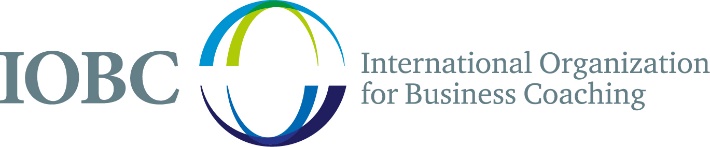 Nach erfolgreicher Zertifizierung durch den DBVC können Sie zudem vereinfacht eine Zertifizierung für den institutionellen Status in der IOBC erhalten. Dabei erhalten Sie: Internationaler Qualitätsnachweis durch Zertifizierung mit personalisiertem IOBC Mitgliedschaftszertifikat. Nutzung des IOBC Logos für Ihren Außenauftritt.Profil auf der Webseite / LinkedIn.Kontinuierliche Qualitätsverbesserung der eigenen Arbeit.Gemeinsame Weiterentwicklung des Coaching-Ansatzes.Wünschen Sie hierfür mehr Informationen und / oder eine Kontaktaufnahme durch das IOBC Office? 	Wir wünschen schriftliche Informationen zur IOBC Zertifizierung als „Educational Provider for Business Coaching (IOBC)“ an folgende Mail-Adresse: 	Wir wünschen eine persönliche Kontaktaufnahme zur IOBC Zertifizierung als „Educational Provider for Business Coaching (IOBC)“ an folgende Telefonnummer: 	Wir wünschen vorerst keine weiteren Informationen und keine Kontaktaufnahme. Mehr Informationen zur IOBC erhalten Sie unter www.iobc.org Kündigung / Aufheben der ZertifizierungBei Austritt aus dem Verband von beiden Senior Coach (DBVC) erlischt die Zertifizierung als „Coaching-Weiterbildungsanbieter (DBVC)“. Tritt nur ein Senior Coach (DBVC) aus dem Verband aus, hat der zweite Senior Coach (DBVC) 12 Monate Zeit um einen neuen zweiten Senior Coach (DBVC) zu benennen. Der Austritt aus dem Verband ist dem Vorstand schriftlich anzuzeigen und kann nur zum Ende eines Kalenderjahres (31.12.) erfolgen. Dabei ist eine Kündigungsfrist von drei Monaten einzuhalten (30.09.).Soll nur die Zertifizierung als „Coaching-Weiterbildungsanbieter (DBVC)“ aufgehoben werden, bitten wir Sie um formlose, schriftliche Kontaktaufnahme. Impressum Deutscher Bundesverband Coaching e.V.DBVC GeschäftsstellePostfach 17 6649007 OsnabrückDEUTSCHLANDTel.: +49 541 5804808Fax: +49 541 5804809E-Mail: aufnahme@dbvc.deInternet: www.dbvc.deVertretungsberechtigter Vorstand: www.dbvc.de/vorstand Vereinssitz: Deutscher Bundesverband Coaching e.V. (DBVC), Eppsteiner Straße 29, 60323 Frankfurt am MainVereinsregister: VR 12796, Registergericht: AG 60313 Frankfurt am MainSteuernummer: 66/273/00293Vollständiges Impressum unter: www.dbvc.de/impressum FirmaVertreten durch die Senior Coaches(DBVC):StraßePLZ, OrtTelefonFaxE-MailHomepageGründungsjahr:Coaching-Weiterbildung seit  (Jahr):Anzahl der Mitarbeiter/innenDavon Anzahl freie Mitarbeiter/innen:Weiterbildungsangebot für (Business) Coaching:Zielgruppe(n):Dozenten / 
Dozentinnen: Weitere Angebote und Zielgruppen:Bestätigung formaler Grundvoraussetzungen:Die Weiterbildung im Bereich Coaching ist schon mindestens dreimal als offenes Angebot (nicht firmenintern) durchgeführt worden und wird so auch weiterhin mindestens einmal jährlich durchgeführt. JaCurriculum wird von zwei Senior Coaches (DBVC) verantwortlich vertreten. JaDer Mindestumfang der Weiterbildung beträgt 150 Zeitstunden (60 Minuten); hierzu zählen alle interaktiven Aktivitäten, nicht aber Selbststudium, Erstellung von Referaten o.ä. JaDie Mindestdauer eines Curriculums beträgt 12 Monate, wünschenswert ist jedoch eine Mindestdauer von 18 Monaten. JaAngabe der Gesamtdauer / Mindestdauer der Weiterbildung (in Monaten): Name:Rechnungs-anschrift: 
(falls abweichend)E-Mail 
(falls abweichend):Ort, Datum(Digitale) 
UnterschriftDigitale Unterschrift als Bild einfügenOrt, DatumDigitale 
UnterschriftenDigitale Unterschrift als Bild einfügenOrt, DatumDigitale 
UnterschriftenDigitale Unterschrift als Bild einfügen